Name_______________________________		                  		         Class_________________ Student News Guided Worksheet – Week of _______________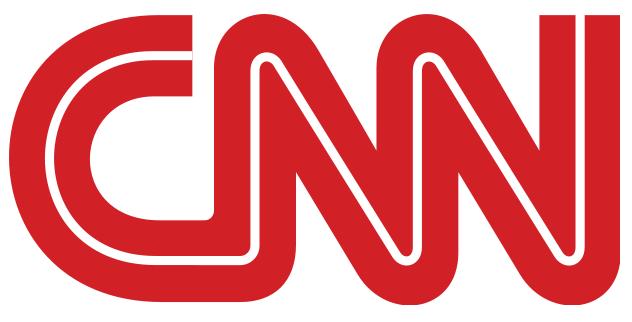 Instructions: As you watch the news, complete the chart for each day. If that section is not used for the day, just leave it blank. Day of the Week_________________________  Describe the news stories from the day:1.2.3.4.Reflection: What’s your opinion on one of today’s top stories? Write a short summary:Day of the Week_________________________  Describe the news stories from the day:1.2.3.4.Reflection: What’s your opinion on one of today’s top stories? Write a short summary:Day of the Week_________________________  Describe the news stories from the day:1.2.3.4.Reflection: What’s your opinion on one of today’s top stories? Write a short summary:Day of the Week_________________________  Describe the news stories from the day:1.2.3.4.Reflection: What’s your opinion on one of today’s top stories? Write a short summary:Day of the Week_________________________  Describe the news stories from the day:1.2.3.4.Reflection: What’s your opinion on one of today’s top stories? Write a short summary: